ТЕХНІЧНА СПЕЦИФІКАЦІЯПредмет продажу: 34220000-5 Причепи, напівпричепи та пересувні контейнериПримітки: Причіп Trebbiner ТК 25.35 інв. № 18193             Учасники подають свої цінові пропозиції в електронному вигляді шляхом заповнення електронних форм з окремими полями, у яких зазначається інформація про ціну.Протягом одного робочого дня після закінчення аукціону, учасник, який за результатами аукціону надав цінову пропозицію з найвищою вартістю, повинен підтвердити вартість своєї цінової пропозиції. У разі дискваліфікації учасника, який надав цінову пропозицію з найвищою вартістю, учасник з наступною за величиною ціновою пропозицією, протягом одного робочого дня після публікації в електронній торговій системі відповідного рішення про дискваліфікацію попереднього учасника, повинен підтвердити вартість своєї цінової пропозиції.  Всі учасники підтверджують вартість своєї цінової пропозиції шляхом прикріплення в електронній торговій системі сканованої копії Пропозиції.Пропозиції подаються за формою, встановленою Додатком № 1 до цієї технічної специфікації. У Пропозиції, повинні бути зазначені контактні телефони та електронна поштова адреса представника учасника, з яким у подальшому можна зв’язатись  з питань укладання договору. Пропозиції, надані з порушенням встановленої форми не будуть прийматися до розгляду. Усі вартісні показники Пропозиції мають містити не більше двох знаків після коми. Зміст Пропозиції повинен співпадати з технічною специфікацією замовника. У разі, якщо учасник протягом встановленого строку з будь-яких причин не підтвердив вартість своєї цінової пропозиції у вищезазначений спосіб або зміст Пропозиції не співпадає з технічною специфікацією замовника, або учасник не надав всі необхідні документи (у разі, якщо вони вимагаються для надання) такий учасник відхиляється через невідповідність пропозиції технічній специфікації замовника.У разі відхилення, з причин невідповідності технічній специфікації замовника, пропозиції учасника аукціону, замовник розглядає пропозицію наступного учасника аукціону, з наступною за величиною ціновою пропозицією. Договір між Замовником та Переможцем має бути підписаний на суму, що не   менша за ціну останньої цінової пропозиції, поданої Переможцем в аукціоні.За роз’ясненнями та з запитаннями стосовно вимог зазначених в цій технічній специфікації звертатися до Тітар Олександра Михайловича, телефон (048)750-74-71, e-mail (aleksandr.titar@port-yuzhny.com.ua).Примітка. До уваги учасників!З метою запобігання зриву проведення процедур з продажу, звертаємо Вашу увагу та рекомендуємо ретельно ознайомитись з Регламентом роботи електронної торгової системи Prozorro.Продажі ЦБД2 щодо проведення електронних аукціонів з продажу/надання в оренду майна (активів)/передачі права (Регламент ЕТС), що можливо переглянути на сайті https://prozorro.sale.У разі закінчення кінцевого терміну прийняття заяв на участь/прийняття закритих цінових пропозицій не подано жодної заявки про участь/закритої цінової пропозиції або їх кількість менша 2 (двох) електронна торгова система автоматично присвоює електронному аукціону статус «Аукціон не відбувся».У випадку якщо за результатами електронного аукціону жоден з учасників не зробив крок аукціону, електронна торгова система автоматично присвоює електронному аукціону статус «Аукціон не відбувся».Табл.1Табл.2Опис товару, що підлягає реалізації:Переможець, протягом 3 (трьох) робочих днів з дати оприлюднення рішення про визнання його переможцем надає наведені нижче документи у паперовому вигляді:Юридичні особи:Оригінал пропозиції, приведеної за результатами аукціону;– копія Статуту або іншого установчого документу;– оригінал або копія Витягу з Єдиного державного реєстру юридичних осіб, фізичних осіб – підприємців та громадських формувань (крім бюджетних установ, організацій тощо, які повністю утримуються за рахунок відповідно державного бюджету чи місцевих бюджетів) або Виписки з Єдиного державного реєстру юридичних осіб, фізичних осіб – підприємців та громадських формувань;– встановлений чинним законодавством документ, який підтверджує, що учасника зареєстровано платником податку на додану вартість;– встановлений чинним законодавством документ, який підтверджує, що учасника зареєстровано платником єдиного податку;– копія документа (протокол загальних зборів засновників, довіреність тощо), що визначає повноваження особи, яка підписує договір;– копія ліцензії (якщо роботи/послуги, що є предметом договору, підлягають ліцензуванню відповідно до чинного законодавства України) та/або інших дозвільних документів (за необхідністю);– довідка в довільній формі, яка містить відомості про підприємство з наведенням банківських реквізитів, електронної пошти та номеру факсу контрагента;Фізичні особи – підприємці:Оригінал пропозиції, приведеної за результатами аукціону;– оригінал або копія Витягу або Виписки з Єдиного державного реєстру юридичних осіб, фізичних осіб – підприємців та громадських формувань;– встановлений чинним законодавством документ, який підтверджує, що учасника зареєстровано платником податку на додану вартість;– встановлений чинним законодавством документ, який підтверджує, що учасника зареєстровано платником єдиного податку;– копія паспорту;– копія довідки про присвоєння ідентифікаційного номеру або облікової картки платника податків;   - копія ліцензії (якщо роботи/послуги, що є предметом договору, підлягають ліцензуванню відповідно до чинного законодавства України) та/або інших дозвільних документів (за необхідністю);– довідка в довільній формі, яка містить відомості про фізичну особу-підприємця з наведенням банківських реквізитів, електронної пошти та номеру факсу контрагента;У випадку надання копій правовстановлюючих документів юридичної особи або фізичної особи - підприємця, вони повинні бути завірені наступним чином:– підпис керівника юридичної особи (фізичної особи - підприємця);–прізвище, ініціали, посада керівника юридичної особи (фізичної особи - підприємця);– печатка юридичної особи (фізичної особи – підприємця)*;– дата підпису.Фізичні особи:- Оригінал пропозиції, приведеної за результатами аукціону;-  копія паспорту;- копія довідки про присвоєння ідентифікаційного номеру або облікової картки платника податків;- довідка в довільній формі, яка містить відомості про приватну особу з наведенням банківських реквізитів, електронної пошти та номеру телефону контрагента.У випадку надання копій документів приватної особи, вони повинні бути завірені наступним чином:- особистий підпис переможця;- прізвище, ініціали; - дата підпису.* Вимога про наявність відбитку печатки стосується лише тих Учасників, які використовують печатки. Учасники, які не використовують печатку надають лист-довідку про не користування печаткою.Начальник автобази 			А.Б. БаранюкПОГОДЖЕНО: В.о. головного інженера 																					П.К.РабаджиВик. Катеньов П.А.тел.: 72-21ДОДАТОК №1БЛАНК ПІДПРИЄМСТВА(у разі наявності таких бланків)ЗРАЗОКВих. № та  дата                                                                             ДП «МТП «ЮЖНИЙ»ПРОПОЗИЦІЯМи, (назва учасника), підтверджуємо вартість своєї цінової пропозиції, з якою перемогли у електронному аукціоні (ідентифікатор) з продажу  (зазначаємо предмет продажу) та погоджуємося виконати умови замовника, зазначені в таблицях № 1 та № 2 згідно з технічною специфікацією, розміщених в електронній торговій системі:                                                                                                                у т.ч. ПДВ – ______ грнПредставник переможця, з яким у подальшому можна зв’язатись з питань укладання договору _____ П.І.Б., телефон ______ та електронна поштова адреса ________.(посада підписанта та скорочененайменування суб’єкта господарювання)           підпис        ___________(ініціали, прізвище) М.П.(печатка підприємства)Примітка для учасників: Усі вартісні показники пропозиції мають містити не більше двох знаків після коми.   № з/пНайменування товару Одиниця виміруКількістьПримітка1Причіп Trebbiner ТК 25.35 інв. № 18193шт.1ВласникДержавне підприємство «Морський торговельний порт «Южний»Опис товаруМарка: Trebbiner Модель: ТК 25.35Тип: ПРИЧІП ФУРГОНРік випуску: 2001Пробіг: -Колір: БілийОб’єм двигуна: -Тип палива: -Державний реєстраційний: № 234-37 ОАШасі (кузов, рама): № WTR2266001T000003Ідентифікаційний номер (VIN): -Дата вводу в експлуатацію: 23.08.2002рБільш детальну інформацію щодо запропоннованого товару можна переглянути в Звіті № УП-143/20/18193 з оцінки ринкової  вартості колісного транспортного засобу Trebbiner ТК 25.35 за посиланням:https://drive.google.com/file/d/1eUS8FKOjX-qz5bYUGj5br0mt8FSCcf3P/viewФотографічні зображення  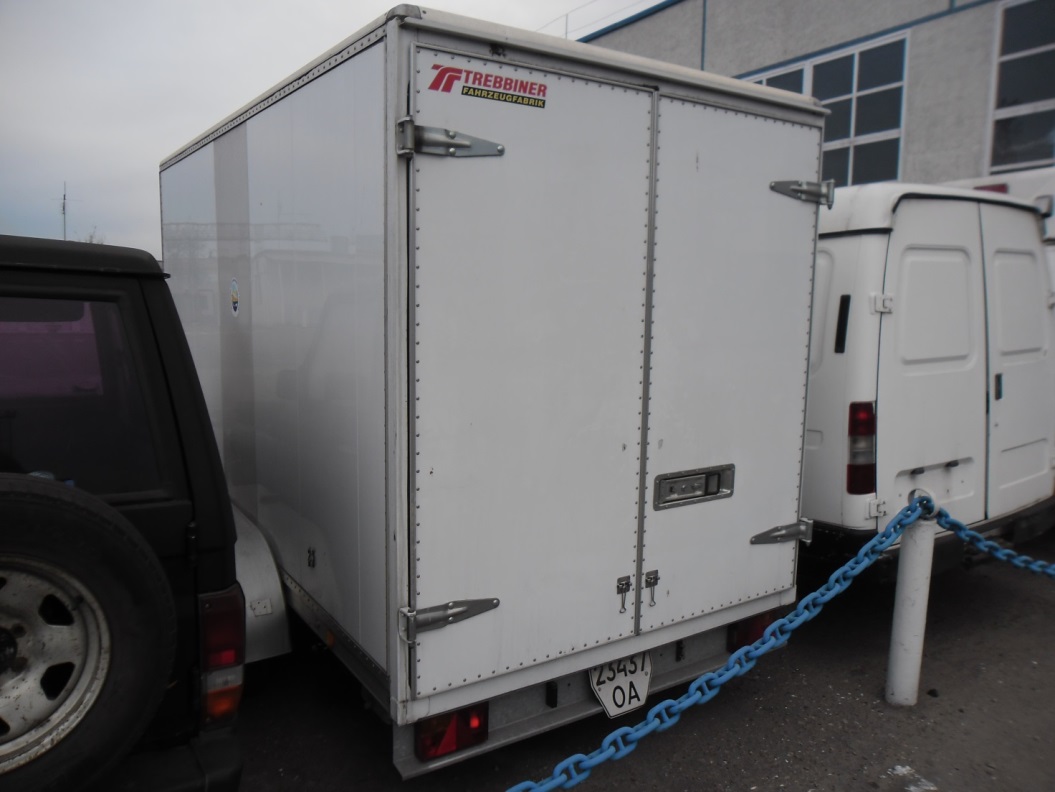 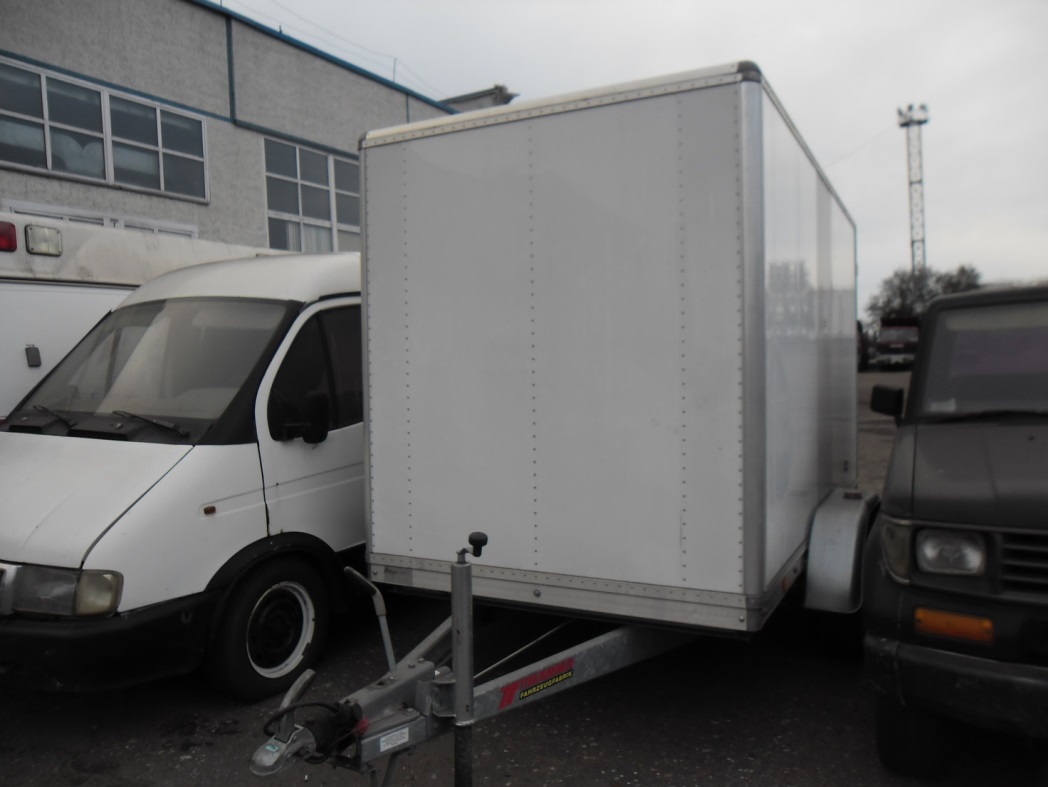 Комплекс робіт для підтримання товару у технічно справному стані та безпечної експлуатаціїМости напівпричепа: потребують заміни колісних дисків.Електроустаткування: потребує заміни освітлювальних приладів, електрожгутів.Гальмівна система: потребує заміни гальмівних барабанів, колодок, гальмівних механізмів.Зберігання товаруЗберігання товару на відкритому майданчику.Зняття з обліку товаруЗняття з обліку територіально-сервісного центру 5147 МВС України в Одеській області смт. Доброслав та Южненського міського військового комісаріату здійснюється силами та за рахунок Продавця, також необхідним є виклик і доставка працівника центру 5147 до ДП «МТП «Южний» з метою проведення часткової процедури зняття з обліку, враховуючи те, що транспортний засіб  не може самостійно здійснювати рух.Строк забирання товаруПокупець, протягом 60 (шістдесяти) календарних днів з дати отримання попередньої оплати Продавцем, зобов’язується прийняти товар на території Продавця, але після зняття з обліку територіально-сервісного центру 5147 МВС України в Одеській області смт. Доброслав та Южненського міського військового комісаріатуУмови забирання товаруEXW (Інкотермс 2020) завантаження Товару здійснюється силами Покупця.Місце знаходження/ зберігання товаруАвтомобільна база ДП «МТП «ЮЖНИЙ»  Одеська обл., м. Южне вул. Берегова , 13Порядок надсилання рознарядки на забирання товаруЕлектронною поштоюПорядок оплати товаруПокупець здійснює  попередню оплату у розмірі 100% вартості Товару за договором згідно отриманого рахунку, протягом 3 (трьох) банківських днів, шляхом здійснення прямого банківського переведення коштів на рахунок Продавця.Строк договорупо 31.12.2021№ з/пНайменування товару  Од. вимКіл-тьЦіна за одиницю, без ПДВ (грн)Загальна вартість без ПДВ(грн)Загальне ПДВ(грн)Загальна вартість з ПДВ(грн)12345...